Муниципальное бюджетное учреждение дополнительного образования«Андреапольская детская школа искусств»Методическое сообщение. «Неизвестное  известное.Детский альбом П.И.Чайковского».                                                                                                                         подготовила                                                                                                                          преподаватель по классу                                                                                                                         фортепиано                                                                                                                           и музыкальной литературе                                                                                                                          Ерохина Ольга АнатольевнаАндреаполь 2016г      Современная фортепианная литература  позволяет выбрать пьесы любого уровня сложности, любого стиля и жанра, но есть пьесы, которые уже второе столетие занимают прочное место в репертуаре музыкальных школ. Среди них, в первую очередь, выделяются пьесы Петра Ильича Чайковского. В младших и средних классах это, конечно же, фортепианный  цикл «Детский альбом», в старших классах - цикл «Времена года» и множество отдельных миниатюр для фортепиано. Пьесы «Времён года» требуют  определённой технической подготовки и могут быть рекомендованы для «продвинутых», во всех смыслах, детей.  В цикле «Детский альбом» есть пьесы разного уровня сложности, и они могут заинтересовать любого ученика, так как в сборнике представлены разнохарактерные произведения на любой, даже самый взыскательный вкус. «Детский альбом» входит в золотой фонд мировой музыкальной литературы для детей и на  нём  выросло не одно поколение музыкантов, но обращение к нему происходит постоянно   и поныне.С чего же нужно начинать? Не правильно, по моему мнению, сразу бросаться за разучивание выбранного произведения.  Многие  пьесы этого  цикла имеют  свою историю создания.Многие пьесы имеют внутренние связи и могут быть объединены по темам, есть в цикле и знаменитая сюита о кукле. Это сочинение заслуживает более подробного знакомства с ним. Ученику следует рассказать о том, как появилось это произведение, что подвигло Петра Ильича на  его создание. Знакомство с некоторыми биографическими фактами из жизни этого великого русского композитора будет очень интересно детям.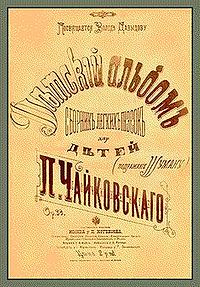 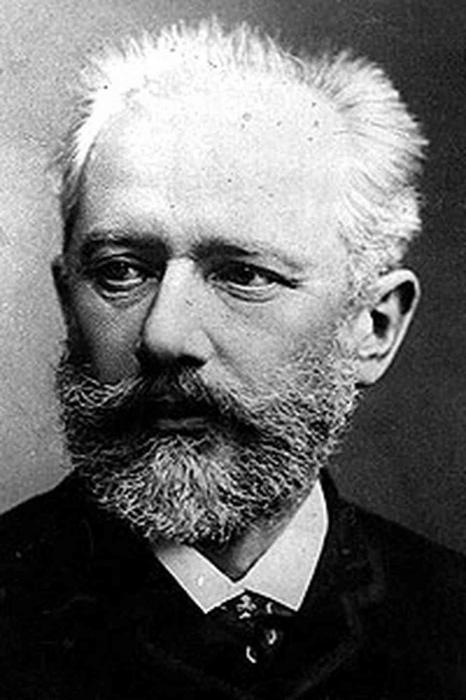 Титульный лист прижизненного издания.                                      Пётр Ильич Чайковский.Цикл этот – первое обращение композитора к  детской тематике. Позже последует цикл детских песен на слова  Алексея Николаевича Плещеева опус 54 и, наконец, балет «Щелкунчик». Поводом к обращению к музыке для детей послужили тяжёлые душевные переживания. После неудачной женитьбы он на полгода  отправляется в заграничное путешествие.Замысел написания этого цикла  относится  к февралю 1878 года (композитору 38 лет). В одном из писем знакомым он сообщал о своём желании написать сборник детских пьес по аналогии «Альбома для юношества» Шумана. Опус 39 был окончен в мае 1878 года. История создания его тесно связана с семьёй сестры композитора Александры Ильиничны Давыдовой. Пётр Ильич очень любил свою младшую сестру Сашеньку, которая  была  на год моложе и в детстве делила с ним все его радости и печали, была посвящена во все его тайны и планы.В 1860 году (21 год) она вышла замуж за Льва Васильевича Давыдова, сына декабриста В.Л. Давыдова, и через год супруги поселились в Чигоринском уезде Киевской губернии в имении Каменка. Имение это принадлежало братьям Льва Васильевича, а он был его  управляющим.В гости к сестре Пётр Ильич приехал впервые в 1865 году, и с тех пор Каменка становится излюбленным местом отдыха и работы композитора. В дружном, многочисленном семействе Давыдовых он находил уют, покой, заботу и душевное участие.Александра Ильинична обожала брата, была уверена в его гениальности, и эту уверенность она сумела внушить не только мужу и детям, но даже всем родственникам  мужа. Сюда часто приезжали  и другие братья  - именно здесь они чаще всего и могли собраться все вместе. Сестра Александра после смерти матери  стала связующим звеном между всеми членами семьи Чайковских. Композитор писал, что «созерцание того безусловного покоя и счастья, которое царило в семье сестры благотворно действует на человека, недовольного жизнью».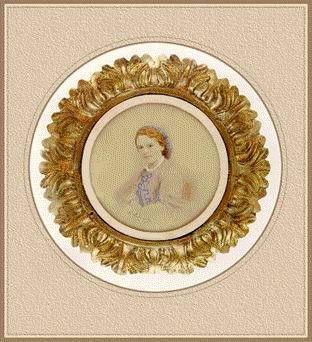 Александра Ильинична Давыдова (Чайковская)Пётр Ильич много времени уделял всем семерым детям сестры. Он подолгу гулял и играл с ними, умел рассказывать интересные истории о странах, в которых побывал, с большим вниманием слушал рассказы племянников о том, как они провели свой день.Любимым племянником композитора был Володя Давыдов, именно ему и был посвящён весь цикл.Знаменитую 6 последнюю симфонию Чайковский тоже посвятил ему.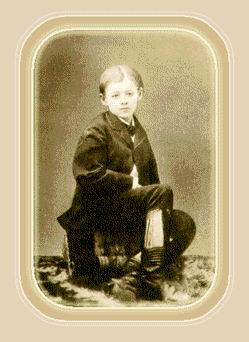 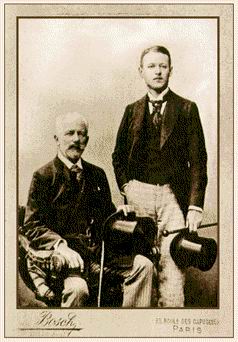                                                                                                                     Чайковский и Владимир Давыдов Володя Давыдов в детстве.        Созданию цикла способствовало также длительное общение  с Колей Конради, глухонемым воспитанником брата композитора Модеста Ильича. По просьбе композитора брат с Колей   приехали к нему в Италию в  самый канун 1878 года. Прежде мир ребёнка  для Чайковского- это были воспоминания из его собственного детства. В Швейцарии и Италии Пётр провёл много времени с Колей, входил в мир интересов мальчика, занимался его воспитанием, наблюдал за его реакциями на окружающий мир. « Я ужасно люблю детей. Коля до бесконечности радует меня. Чрезвычайно любопытно наблюдать за таким умным ребёнком», -писал он в письме Надежде Филаретовне фон Мекк.Цикл был издан в декабре того же 1878 года в издательстве Юргенсона с авторским подзаголовком «Двадцать четыре  лёгкие пьесы для фортепиано».Чайковский был доволен первым изданием.В цикле 24 пьесы:1Утренняя молитва;2Зимнее утро;3Мама;4Игра в лошадки5Марш деревянных солдатиков;6Болезнь куклы;7Похороны куклы;8Вальс;9Новая кукла;10Мазурка;11Русская песня;12Мужик на гармонике играет;13Камаринская;14Полька;15Итальянская песенка;16Старинная французская песенка;17Немецкая песенка;18Неаполитанская;19Нянина сказка;20Баба Яга;21Сладкая грёза;22Песня жаворонка;23Шарманщик поёт;24В церкви.Искусствоведы  логично делят опус на три раздела: утро, день, вечер.В этом сочинении просматриваются несколько  самостоятельных линий. Первая из них связана с началом дня (1,2,3 пьесы). Следующий сюжет связан с детскими играми и забавами (4,5,6,7 и 9 пьесы). Есть в цикле и увлекательные музыкальные путешествия (15,16,17 и 18 пьесы). Русская тема представлена  11,12 и 13 пьесами.  Композитор находит место и для излюбленных им бытовых танцев: «Вальс», «Полька», « Мазурка». Есть место и для весеннего пейзажа «Песня жаворонка». День ребёнка близится к концу, и сюжетный поворот  обозначается пьесами «Нянина сказка», «Баба Яга» и «Сладкая грёза».Завершается цикл пьесой – молитвой «В церкви». Таким образом, первая и последняя пьесы соединяются  своего рода аркой. Начало и конец  имеют торжественное, просветлённое, религиозное начало.Некоторые пьесы построены на фольклорном материале. Тема   неаполитанского танца из 3-его действия «Лебединого озера» перенесена в  «Неаполитанскую песенку», в «Итальянской песенке» использованы подлинные народные  итальянские мелодии, венецианский мотив взят за основу пьесы «Шарманщик поёт».  Подлинно народная французская мелодия звучит в «Старинной французской песенке», которую позже, немного видоизменив, он использует в хоре менестрелей в опере «Орлеанская дева», искусствоведы полагают, что в основе «Немецкой песенки» лежит подлинный тирольский мотив, в «Церкви»-  церковный мотив шестого гласа.В «Русской песне» композитор  обратился  к русской народной плясовой «Голова ли ты, моя головушка», один из вариантов народной песни лёг в основу «Камаринской».Искусствоведы выдвигают ещё одну версию  содержания «Детского альбома», которая имеет глубокий  философский смысл.   Она символизирует человеческую жизнь. Пробуждение чувств личности, размышления о религии и боге. Юношеский максимализм и радости молодости сменяются первыми утратами, горем. Затем идут целые годы странствий по разным странам и желание восстановить душевное равновесие.Возвращение домой, размышления о смысле жизни и смерти, и в заключении -  подведение итогов, примирение с собой и покаяние.Такова история создания всем известного детского, а по сути, может быть, совсем не детского цикла. Знать её должен каждый педагог, который  обращается к его музыке.Знание истории создания произведения,  воспитывает бережное отношение к музыке нашего великого соотечественника, помогает более  точному прочтению.Как и что из вышеизложенного рассказывать ученику каждый преподаватель решает  сам.Возможно кто – то пожелает узнать ещё больше по данной теме. В наше время это не составляет труда, было бы желание.В школах нашего города и района не везде есть учителя музыки. Возможно, эта работа будет полезна учителям образовательных  школ на внеклассных  или факультативных занятиях.Источники Г.А.Прибегина  Пётр Ильич Чайковский М. Музыка 1990Фото с сайтов:ex.ru/images/search?text=владимир%20давыдов%20племянник%20чайковского%20фото&noreask=1&lr=14https://new.vk.com/steinwaysons